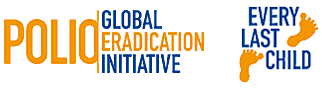 Standard Operating Procedures for responding to a poliovirus outbreak in a polio-free countryTERMS OF REFERENCE: OUTBREAK OPERATIONS MANAGER (National level)IntroductionThe Global Polio Eradication Initiative (GPEI) seeks to ensure that future generations of children will be free from the threat of polio paralysis. Achieving this goal depends on interrupting poliovirus transmission in the remaining endemic countries and on ensuring rapid and effective responses to poliovirus outbreaks occurring in polio-free countries. The GPEI has recently revised its Standard Operating Procedures (SOPs) for the response to new polio outbreaks in polio-free countries. This document describes the Terms of Reference for the Outbreak Operations Manager in the context of the new SOPs.     Purpose of the position:The Outbreak Operations Manager is responsible for assessing operational needs and existing infrastructure for polio outbreak response at the country level, and contributing to the development of operational response plans to ensure the availability of flexible operational platforms to support the technical response. To provide operational inputs to the overall response strategy, including the implementation of the operational work plans, provision of authoritative advice/support to operational units, and collaboration with national/international partners to ensure adequate operational resources. The operations manager will be deployed to countries as part of the Rapid Response Team (A) or the Surge Team (B).  Summary of assigned duties:Support the operations officers at WHO/UNICEF country offices with operational oversight of polio outbreak response operations, ensuring that the response is aligned with the government/Ministry of Health (MOH) plans and strategies and the polio outbreak response SOPs. Liaise with regional and HQ counterparts to report and resolve operational issues that could affect the outbreak response. Collaborate with MOH/WHO/UNICEF teams to catalogue existing infrastructure and human resources (HR) and assess operational/logistical gaps at the country level to identify what is needed to conduct all aspects of an effective and efficient polio outbreak response. Collaborate with MOH/WHO/UNICEF teams and the Outbreak Technical Lead to develop operational aspects of the outbreak response plan, including budget (and a mechanism for financial tracking), chronogram of activities, HR surge plan, and administrative support that feeds into the overall national outbreak response plan. Work with partners and the technical lead to periodically review, adjust, and adapt the plan.Direct the implementation of the operational outbreak response plan and provide authoritative advice and support to the heads of the different operational units. In particular and as a priority, ensure that needed financial, human (including consultants and other surge team staff and their logistics), and material resources (including vaccines, cold chain equipment, transport, and surveillance tools) are requested, received via expedited procedures, and distributed so that the outbreak response can occur in the time frame indicated in the SOPs.Collaborate with national and international partners to pool operational resources to establish common operational hubs to maximize efficiency and cost-effectiveness.Provide frequent and regular reports to the Outbreak Technical Lead on all aspects of operations and contribute updates on operations for SITREPS, bulletins, and newsletters.Oversee the logistics related to the periodic external outbreak assessments.Work with the security partners to assess the security situation in the geographic areas included in the outbreak response; as necessary, engage appropriate partners to discuss logistical aspects of special strategies and resources for insecure areas.Collaborate with MOH/WHO/UNICEF teams to fill their vacant positions in the geographic area of the outbreak response. Monitor and manage the transparent and effective use of resources, developing detailed lessons learned reports, documenting achievements and obstacles to project implementation, and recommending improvements for future field operations.Undertake other assignments and responsibilities as requested by heads of country offices, regional directors, and other partners to support the successful response to the outbreak.